Guildhall Feoffment Primary SchoolKEY STAGE 2 VISITING AUTHOR AND WRITING WORKSHOPS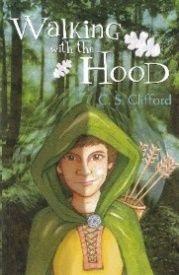 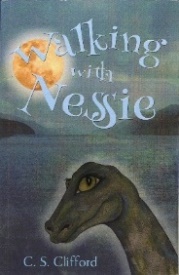 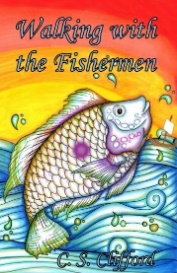 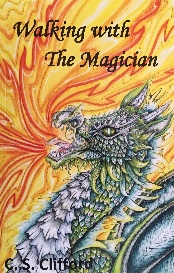 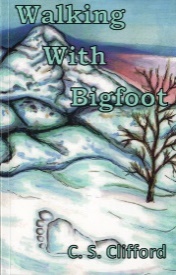 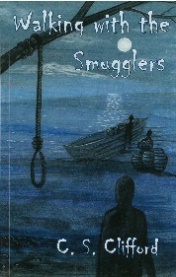 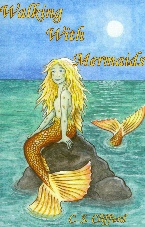 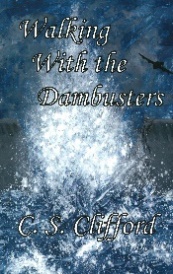 THE WALKING WITH SERIES FOR 8-13 YEAR OLDS at £6.99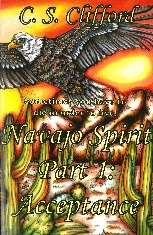 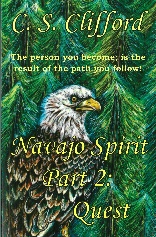 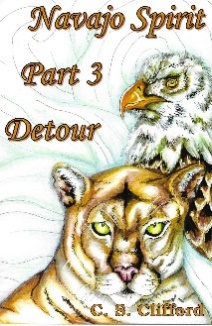 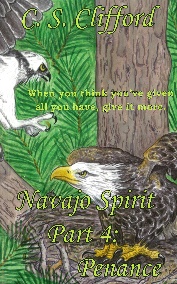 THE NAVAJO SPIRIT SERIES FOR OLDER READERS at £7.99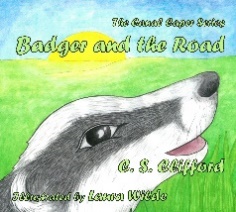 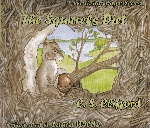 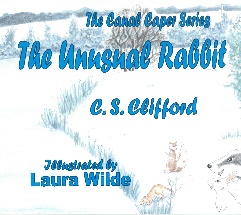 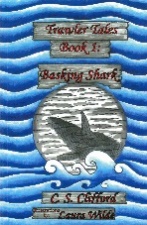 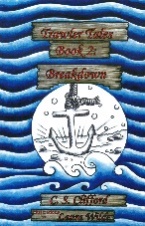 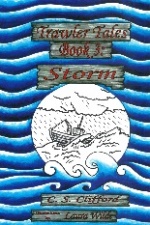 CANAL CAPER SERIES  FOR 6-9 YEAR OLDS at £7.99                            TRAWLER TALE SERIES FOR 6-9 YEAR OLDS at £5.99         (More detail at www.csclifford.co.uk)On the 16th-19th of October, we have arranged for KS1 and 2 to have a writing workshop experience with author C. S. Clifford. The children in all year groups will receive a writing challenge followed by class workshops linked to the visiting author’s books.Children may purchase a copy of one of C. S. Clifford’s books on the day; alternatively, to secure a copy, they can order a copy in advance using the slip below. To pre-order, please look at the following website: www.csclifford.co.uk to decide which book you wish to purchase and complete the slip below. Slips must be returned by ------------------------.At the end of the day, Steve Clifford will be available to sign any purchased books and meet parents and children.We look forward to an exciting dayKind regards,Child’s Name:--------------------------------------------------------------------- Class:----------------------------------------------I wish my child to purchase-------------------------------------------- and enclose the amount of -----------------------for them.Signed:---------------------------------------------------  Relationship to child:---------------------------------------------------